§930.  Evacuation--Article XPlans for the orderly evacuation and interstate reception of portions of the civilian population as the result of any emergency or disaster of sufficient proportions to so warrant must be prepared and maintained between the party states and the emergency management or emergency services directors of the various jurisdictions where any type of incident requiring evacuations might occur.  These plans must be put into effect by request of the state from which evacuees come and must include the manner of transporting such evacuees, the number of evacuees to be received in different areas, the manner in which food, clothing, housing and medical care will be provided, the registration of the evacuees, the providing of facilities for the notification of relatives or friends, the forwarding of such evacuees to other areas or the bringing in of additional materials, supplies and all other relevant factors.  The plans must provide that the party state receiving evacuees and the party state from which the evacuees come must mutually agree as to reimbursement of out-of-pocket expenses incurred in receiving and caring for such evacuees, for expenditures for transportation, food, clothing, medicines and medical care and like items.  Such expenditures must be reimbursed as agreed by the party state from which the evacuees come.  After the termination of the emergency or disaster, the party state from which the evacuees come shall assume the responsibility for the ultimate support of repatriation of such evacuees.  [PL 1997, c. 780, §2 (NEW).]SECTION HISTORYPL 1997, c. 780, §2 (NEW). The State of Maine claims a copyright in its codified statutes. If you intend to republish this material, we require that you include the following disclaimer in your publication:All copyrights and other rights to statutory text are reserved by the State of Maine. The text included in this publication reflects changes made through the First Regular and First Special Session of the 131st Maine Legislature and is current through November 1. 2023
                    . The text is subject to change without notice. It is a version that has not been officially certified by the Secretary of State. Refer to the Maine Revised Statutes Annotated and supplements for certified text.
                The Office of the Revisor of Statutes also requests that you send us one copy of any statutory publication you may produce. Our goal is not to restrict publishing activity, but to keep track of who is publishing what, to identify any needless duplication and to preserve the State's copyright rights.PLEASE NOTE: The Revisor's Office cannot perform research for or provide legal advice or interpretation of Maine law to the public. If you need legal assistance, please contact a qualified attorney.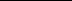 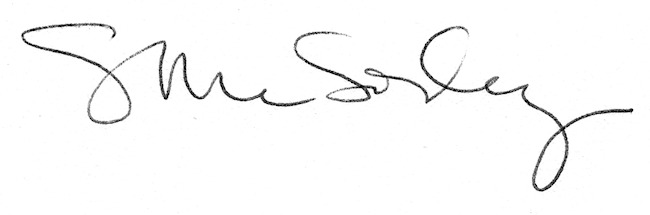 